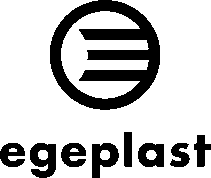 Ausschreibungstext egeModul PEVorbemerkung:Kurzrohre aus Polyethylen PE 100, System egeplast, nach DIN 8074/75 und in Anlehnung an DIN EN 12666; Rohrfarbe schwarz, mind. 2/3 der Wanddicke. Mit heller, inspektionsfreundlicher Innenschicht.Die Kurzrohre werden mit in der Rohrwand integrierter 3-Lippendichtung und längskraftschlüssiger Steckverbindung hergestellt. Die Dichtung muss der DIN EN 681-1 entsprechen. Das zu erbringende Prüfzeugnis gemäß Prüfungen nach DIN EN 1277 muss den erhöhten Wert der Druckfestigkeit von 2,5 bar bei einer Abwinklung von 3° in der Muffe bestätigen. Über die Fertigung der gefrästen Muffe und dem gefrästen Spitzende ist ein Maßprotokoll vorzulegen. Fabrikat: 	egeplast egeModul PE oder gleichwertig Hersteller: 	egeplast international GmbH 	Robert-Bosch-Str. 7	D-48268 Greven	Tel.: +49.2575.9710-0		Fax: +49.2575.9710-110	info@egeplast.de	 http://www.egeplast.de Leistungsbeschreibung: egeplast egeModul PE aus PE 100 in der Abmessung: 	________________mm, SDR________________	Baulänge________________mSanierungsstrecke________m ______________Stück liefern und fachgerecht in die gereinigten und vorbereiteten Altrohre einziehen; einschließlich Personalgestellung, Vorhaltung und Einsatz sämtlicher erforderlicher Geräte und Maschinen sowie Lieferung der Rohre: ________________ €/Stück